- ตัวอย่าง –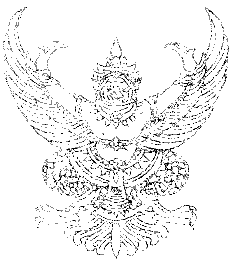 ประกาศ	     (ชื่อหน่วยงานระดับสำนัก/กอง หรือเทียบเท่า)(ชื่อส่วนราชการระดับกรม)เรื่อง ประกาศเจตนารมณ์เพื่อเป็นองค์กรคุณธรรมประจำปีงบประมาณ พ.ศ. ๒๕๖๗---------------------------------------------		ตามที่กระทรวงการพัฒนาสังคมและความมั่นคงของมนุษย์ กำหนดให้ส่วนราชการระดับกรมในสังกัดกระทรวงการพัฒนาสังคมและความมั่นคงของมนุษย์ ระดับสำนัก กอง หรือเทียบเท่าขึ้นไป ที่ตั้งอยู่ในส่วนกลาง มีบทบาทในการสร้างคนดี เพื่อสังคมดี ส่งเสริมให้ข้าราชการและเจ้าหน้าที่ในหน่วยงานมีทัศนคติ วิธีคิด และการประพฤติปฏิบัติ  ที่สะท้อนคุณธรรม จริยธรรม โดยยึดมั่นและปฏิบัติตามหลักธรรมทางศาสนา หลักปรัชญาของเศรษฐกิจพอเพียง สืบสานวิถีวัฒนธรรมไทย และหลักคุณธรรมเป้าหมาย ๕ ประการ พอเพียง มีวินัย สุจริต จิตอาสา กตัญญู ภายใต้แผนปฏิบัติการด้านการส่งเสริมคุณธรรมแห่งชาติ ระยะที่ ๒ (พ.ศ. 25๖๖ - 25๗๐) นั้น	    (ชื่อหน่วยงานระดับสำนัก/กอง หรือเทียบเท่า)      สังกัด       (ชื่อส่วนราชการระดับกรม)	       
จึงขอประกาศเจตนารมณ์เป็นองค์กรคุณธรรม โดยมีแนวทางให้ข้าราชการและเจ้าหน้าที่ทุกคนถือปฏิบัติ 
เพื่อวางรากฐานและส่งเสริมให้ข้าราชการและเจ้าหน้าที่ในหน่วยงานเป็นมนุษย์ที่สมบูรณ์ คือ เป็นคนดี คนเก่ง 
มีคุณภาพ และร่วมกันสร้างสังคมไทยเป็นสังคมคุณธรรมอย่างยั่งยืน ดังนี้	ข้อ 1   												          ข้อ 2  											ข้อ 3  											ข้อ 4  											ข้อ 5  											จึงประกาศมาเพื่อถือปฏิบัติ	                                 ประกาศ ณ วันที่	     พ.ศ. 	  	(ลงชื่อ).........................................................(หัวหน้าหน่วยงานระดับสำนัก/กอง หรือเทียบเท่า)(ประกาศดังกล่าวเป็นเพียงตัวอย่าง หน่วยงานของท่านสามารถปรับเปลี่ยนหรือแก้ไขข้อความได้ตามบริบทของหน่วยงาน)หมายเหตุ : หากส่วนราชการระดับกรม รัฐวิสาหกิจ องค์การมหาชน ในสังกัดกระทรวงการพัฒนาสังคมและความมั่นคงของมนุษย์ มีการจัดทำประกาศเจตนารมณ์ฯ ของส่วนราชการ ประจำปีงบประมาณ พ.ศ. ๒๕๖๗ แล้ว สามารถนำประกาศเจตนารมณ์ฯ ดังกล่าว ไปจัดทำเป็นประกาศเจตนารมณ์ฯ ในระดับสำนัก กอง หรือเทียบเท่า ให้สอดคล้องกับส่วนราชการได้ ทั้งนี้ หลักเกณฑ์ฯ ได้กำหนดให้ดำเนินการจัดทำประกาศเจตนารมณ์ในระดับสำนัก กอง หรือเทียบเท่า ขึ้นไป